Nama : Wahyu Bakti R (1710301074)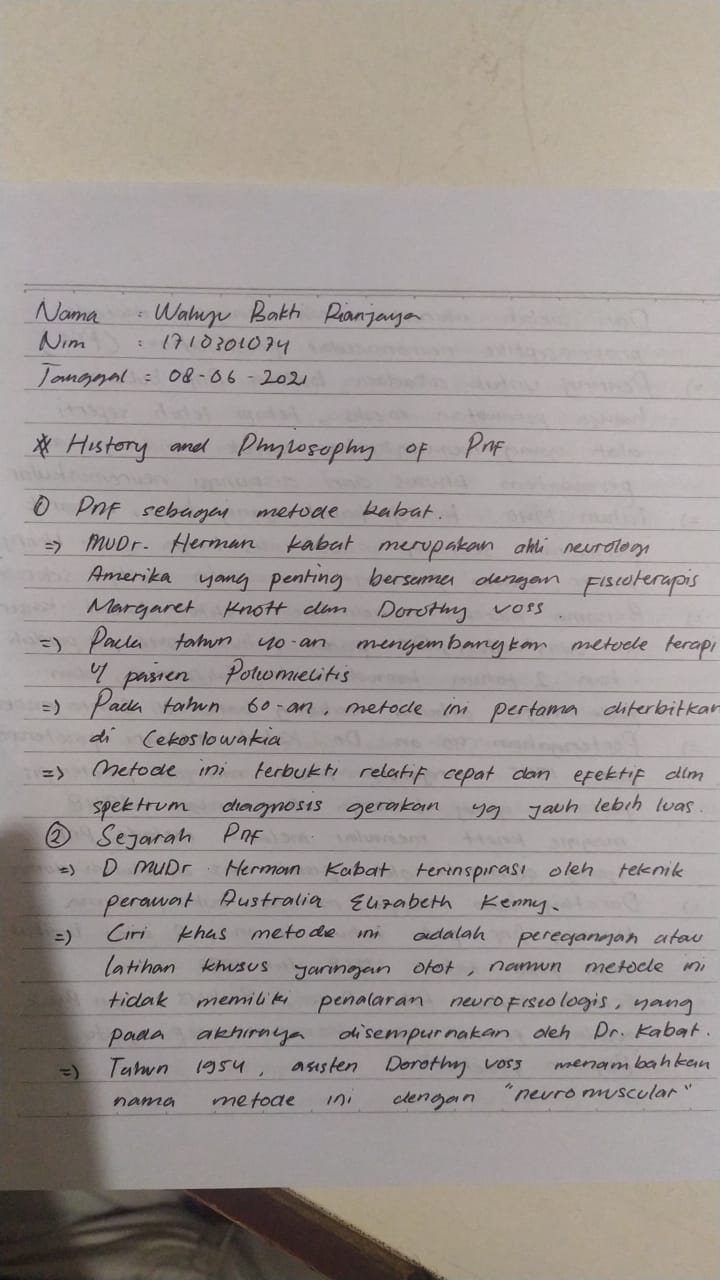 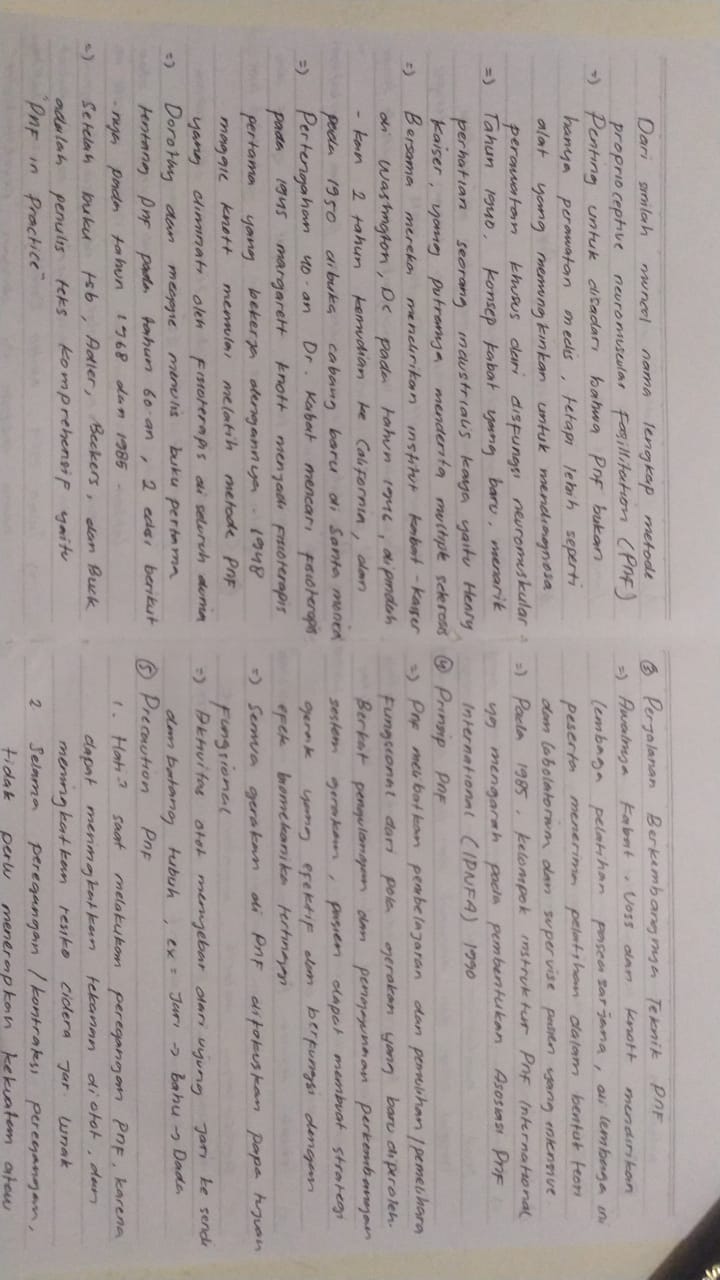 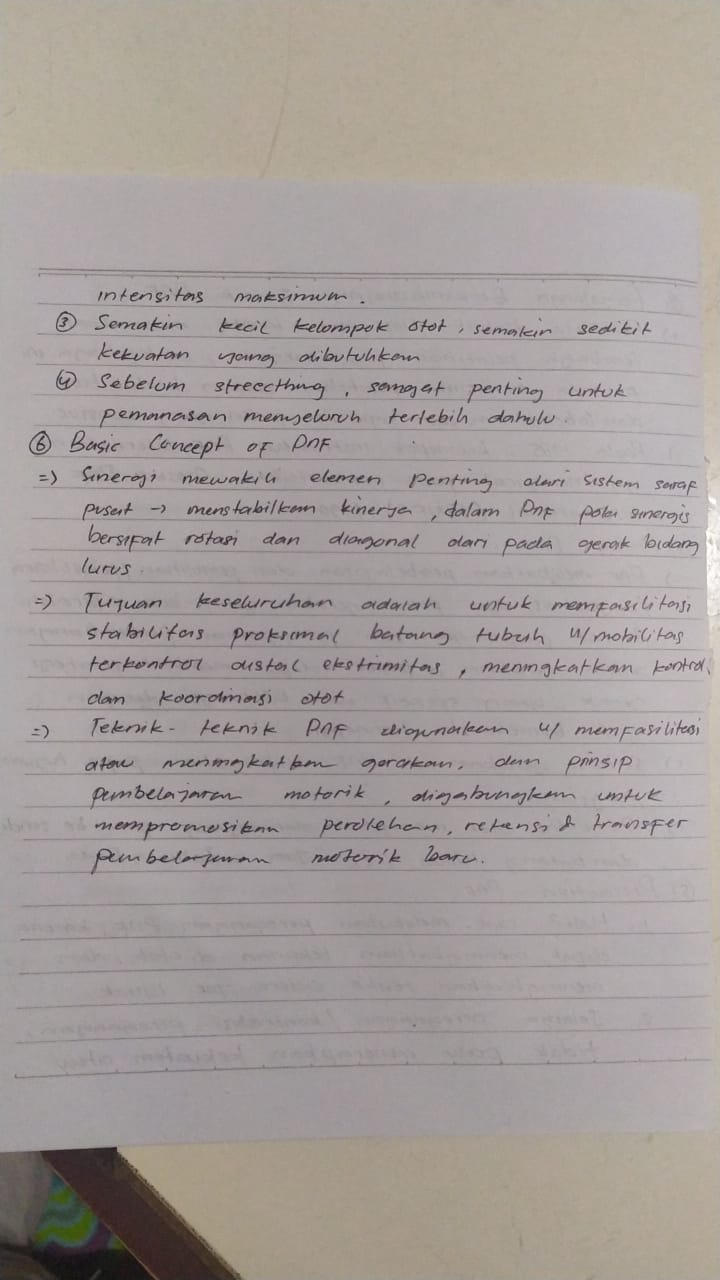 